讲台1：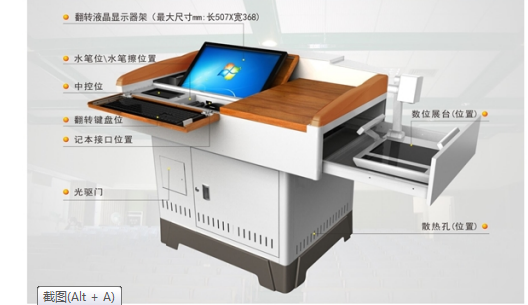 讲台2：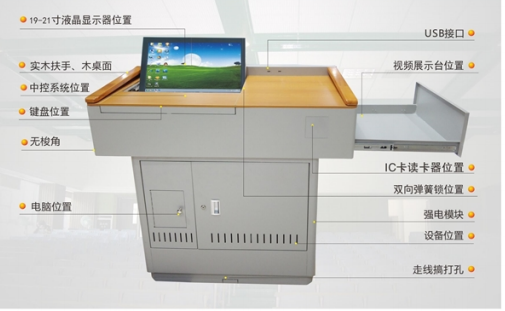 讲台3：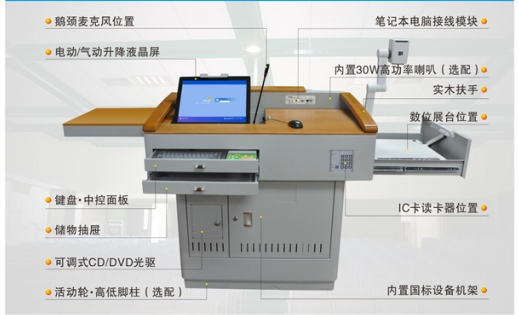 